Outcome Practice: Homeostasis(Outcome 20)Name: _____KEY_______								      	      	Biology 11Using your lesson notes, textbook p.895-896 and the Mr. Anderson video on the Weebly to complete the following OP.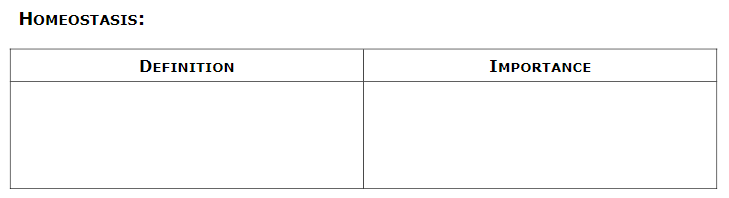 Use the link https://byjus.com/biology/homeostasis/ (also found on the classroom Weebly) or your other notes on homeostasis to answer question 2 below.Identify what occurs at each step of a self-regulating system (stimulus, receptor, control center, effector) that is used to regulate homeostasis within the body.  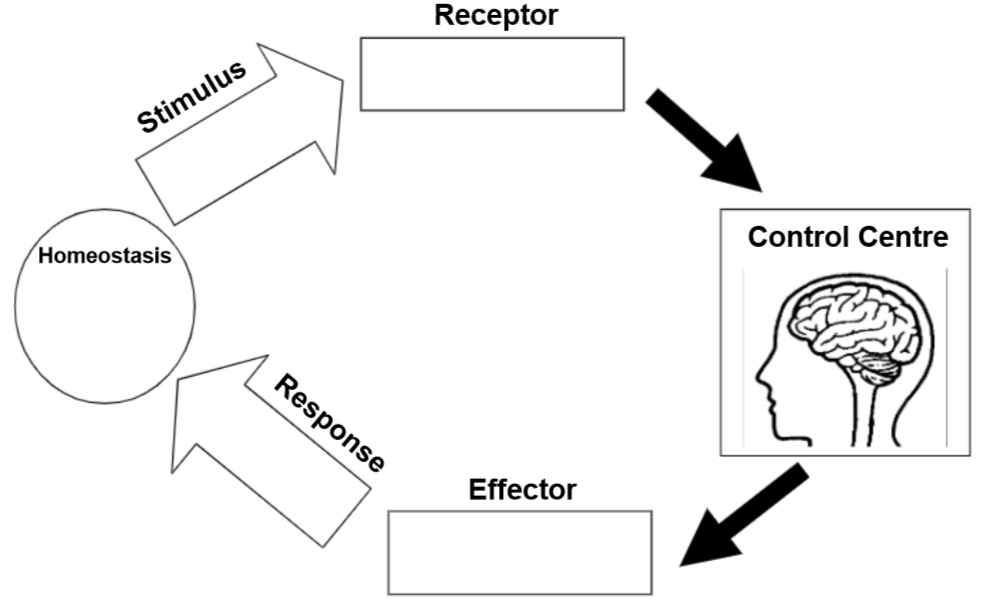 